Doküman No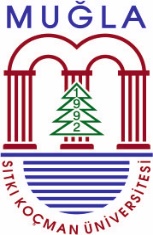 3/4İlk Yayın Tarihi19.08.2019Revizyon No1Revizyon Tarihi23.11.2020Sayfa1İŞ AKIŞI ADIMLARISORUMLUİLGİLİ DOKÜMANLARMaaş ve Tahakkuk PersoneliGerçekleştirme GörevlisiHarcama Yetkilisi
Maaş ve Tahakkuk PersoneliStrateji Geliştirme Daire Başkanlığı Maaş ve Tahakkuk PersoneliHazırlayanYürürlük OnayıKalite Sistem OnayıBetül SARIÇAMBelgin YENİCE Yüksekokul SekreteriDoç. Dr. Akın Taşcıkaraoğlu Yüksekokul Müdürü